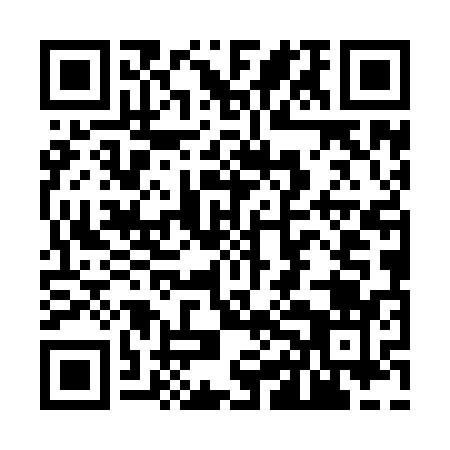 Ramadan times for L'Oree du Bois, FranceMon 11 Mar 2024 - Wed 10 Apr 2024High Latitude Method: Angle Based RulePrayer Calculation Method: Islamic Organisations Union of FranceAsar Calculation Method: ShafiPrayer times provided by https://www.salahtimes.comDateDayFajrSuhurSunriseDhuhrAsrIftarMaghribIsha11Mon6:096:097:171:064:166:566:568:0412Tue6:076:077:151:064:176:576:578:0513Wed6:056:057:131:054:186:596:598:0714Thu6:036:037:111:054:197:007:008:0815Fri6:016:017:091:054:207:027:028:1016Sat5:595:597:071:054:217:037:038:1117Sun5:565:567:041:044:217:057:058:1318Mon5:545:547:021:044:227:067:068:1519Tue5:525:527:001:044:237:087:088:1620Wed5:505:506:581:034:247:097:098:1821Thu5:485:486:561:034:257:117:118:1922Fri5:465:466:541:034:267:127:128:2123Sat5:435:436:521:024:277:147:148:2324Sun5:415:416:501:024:287:157:158:2425Mon5:395:396:481:024:287:177:178:2626Tue5:375:376:461:024:297:187:188:2827Wed5:345:346:441:014:307:207:208:2928Thu5:325:326:411:014:317:217:218:3129Fri5:305:306:391:014:327:237:238:3330Sat5:285:286:371:004:327:247:248:3431Sun6:256:257:352:005:338:268:269:361Mon6:236:237:332:005:348:278:279:382Tue6:216:217:311:595:358:298:299:393Wed6:196:197:291:595:358:308:309:414Thu6:166:167:271:595:368:328:329:435Fri6:146:147:251:595:378:338:339:446Sat6:126:127:231:585:388:358:359:467Sun6:096:097:211:585:388:368:369:488Mon6:076:077:191:585:398:388:389:509Tue6:056:057:171:585:408:398:399:5110Wed6:036:037:151:575:408:418:419:53